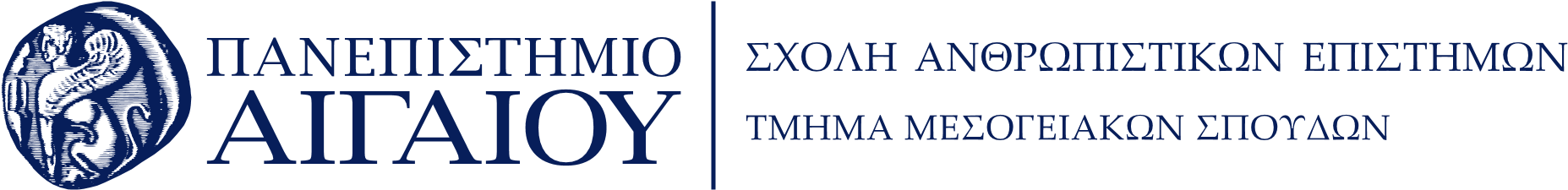 Ρόδος, 5-6-2020Α.Π.  628ΠΡΟΣΚΛΗΣΗ ΕΚΔΗΛΩΣΗΣ ΕΝΔΙΑΦΕΡΟΝΤΟΣΓΙΑ ΤΗΝ ΕΚΠΟΝΗΣΗ ΜΕΤΑΔΙΔΑΚΤΟΡΙΚΗΣ ΕΡΕΥΝΑΣΤο Τμήμα Μεσογειακών Σπουδών του Πανεπιστημίου Αιγαίου, σύμφωνα με την υπ’ αριθμ. 13η/27-05-2020 απόφαση της Συνέλευσης, αποφάσισε την πρόσκληση εκδήλωσης ενδιαφέροντος εκπόνησης μεταδιδακτορικής έρευνας στο  γνωστικό πεδίο: Οικιστική: οικιστικά μοντέλα, γεωγραφία, χωρική ανάπτυξη και προσαρμογή στην ελληνική αρχαιότητα, με έμφαση στα Δωδεκάνησα.   (1 θέση)H Ιστορία της ιατρικής στα Δωδεκάνησα. (1 θέση)Καλούνται οι ενδιαφερόμενοι/ες επιστήμονες, κάτοχοι Διδακτορικού Διπλώματος, να αποστείλουν το αργότερο μέχρι την 23η Ιουνίου 2020  στη Γραμματεία του Τμήματος Μεσογειακών Σπουδών (Πανεπιστήμιο Αιγαίου, Τμήμα Μεσογειακών Σπουδών, Δημοκρατίας 1, τ.κ. 85132 Ρόδος) ή ηλεκτρονικά (σε μορφή PDF) στην ηλεκτρονική διεύθυνση TMS_Gramm@aegean.gr   τα ακόλουθα δικαιολογητικά:Αίτηση υποψηφιότητας στην οποία αναφέρεται ο/η καθηγητής/τρια του Τμήματος υπό την επίβλεψη του/της οποίου/ας επιθυμεί ο/η ενδιαφερόμενος/η να εκπονήσει τη μεταδιδακτορική έρευνα  (διαθέσιμη στο http://dms.aegean.gr/) Αντίγραφο πτυχίου ή διπλώματος ΑΕΙ της ημεδαπής ή ομοταγών αναγνωρισμένων Ιδρυμάτων της αλλοδαπήςΑντίγραφο μεταπτυχιακού διπλώματος ειδίκευσης ΑΕΙ της ημεδαπής ή ομοταγών αναγνωρισμένων Ιδρυμάτων της αλλοδαπής (εάν υπάρχει)Αντίγραφο Διδακτορικού Διπλώματος από ΑΕΙ της ημεδαπής ή ομοταγών αναγνωρισμένων Ιδρυμάτων της αλλοδαπήςΑποδεικτικό Γνώσης Ξένης ΓλώσσαςΑναλυτικό Βιογραφικό Σημείωμα (σε ψηφιακή μορφή)Κατάλογος επιστημονικών εργασιών που έχουν εκπονηθεί (σε ψηφιακή μορφή)Συστατική επιστολή από καθηγητή/τρια του εσωτερικού ή του εξωτερικού ή από ερευνητή αναγνωρισμένου κέντρου εσωτερικού ή εξωτερικούΠρόταση εκπόνησης μεταδιδακτορικής έρευνας, σύμφωνα με το υπόδειγμα, στην οποία αναφέρονται και οι λόγοι για τους οποίους ο/η υποψήφιος/α επιθυμεί να εκπονήσει την εν λόγω έρευνα στο Τμήμα (διαθέσιμη στο http://dms.aegean.gr/)Διευκρινίζεται ότι οι υποψήφιοι/-ες είναι δυνατόν να κληθούν σε προφορική συνέντευξη, προκειμένου να προσδιορισθεί περαιτέρω η τεκμηρίωση της πρότασης.Περισσότερες πληροφορίες παρέχονται από τον κ. Εμμανουήλ Στεφανάκη,  Καθηγητή του ΤΜΣ, stefanakis@rhodes.aegean.gr  H Πρόεδρος του Τμήματος(το πρωτότυπο υπογεγραμμένο βρίσκεται στα αρχεία του Τμήματος)Καθηγήτρια Αικατερίνη Θ. Φραντζή